ЗаключениеКонтрольно-счетной палаты Жирятинского района по результатам экспертно-аналитического мероприятия по экспертизе проекта решения Жирятинского районного Совета народных депутатов «О внесении изменений в решение Жирятинского районного Совета народных депутатов № 6-112 от 11.12.2020 года «О бюджете Жирятинского муниципального района Брянской области на 2021 год и на плановый период 2022 и 2023 годов»с.Жирятино                                                                   «09» декабря 2021 годаОснование для проведения экспертизы: ст.157 Бюджетного кодекса РФ, п.п.7 п.2 ст.9 Федерального закона от 07.02.2011 года №6-ФЗ «Об общих принципах организации и деятельности Контрольно-счетных органов субъектов Российской Федерации и муниципальных образований, «Положение о Контрольно-счетной палате Жирятинского района», утвержденное Решением Жирятинского районного Совета народных депутатов от 29.09.2021 г № 6-151, п. 1.2.1. Плана работы Контрольно-счетной палаты Жирятинского района на 2021 год, утвержденного приказом от 25.12.2020 № 09, приказ от 06.12.2021 № 29-п/эм.Цель экспертизы: обоснованность предлагаемых изменений, соответствие их критериям программного бюджетирования и действующему законодательству Российской Федерации. Предмет экспертизы: проект решения Жирятинского районного Совета народных депутатов от 14.12.2021 года «О внесении изменений в решение Жирятинского районного Совета народных депутатов № 6-112 от 11.12.2020 года «О бюджете Жирятинского муниципального района Брянской области на 2021 год и на плановый период 2022 и 2023 годов» (далее – проект решения).Сроки проведения экспертизы: с «07» декабря по «09» декабря 2021 г.Общие положения: Анализируя проект решения, Контрольно-счетная палата Жирятинского района отмечает, что представленным проектом предполагается внести изменения в основные характеристики бюджета Жирятинского муниципального района Брянской области на 2021 год и на плановый период 2022 и 2023 годов, в том числе:- утвердить прогнозируемый общий объем доходов бюджета Жирятинского муниципального района Брянской области на 2021 год в сумме 199 509,3 тыс. рублей с учетом средств, получаемых из областного бюджета по разделу «Безвозмездные поступления» в сумме 143 955,1 тыс. рублей;- утвердить общий объем расходов бюджета Жирятинского муниципального района Брянской области на 2021 год в сумме 203 057,3 тыс. рублей;- утвердить прогнозируемый дефицит бюджета Жирятинского муниципального района Брянской области на 2021 год в сумме 3 548,0 тыс. рублей.Все предлагаемые изменения отражены в пояснительной записке.Внесение изменений обусловлено следующими причинами:- увеличением объемов налоговых и неналоговых доходов в 2021 году на сумму 454,9 тыс. рублей, исходя из планируемого и фактического поступления доходов;      - увеличением объемов безвозмездных поступлений в 2021 году на сумму 4302,7 тыс. рублей;- перераспределением бюджетных ассигнований в связи с обращениями главных распределителей и получателей средств местного бюджета в 2021 году.Первые две причины являются объективными, обусловленные: первая - увеличением в 2021 году поступлений налоговых и неналоговых доходов на сумму 454,9 тыс. рублей, в том числе: налоги на совокупный доход увеличены на сумму 203,7 тыс. рублей (из них - единый сельскохозяйственный налог 93,8 тыс. рублей; налог, взимаемый в связи с применением патентной системы налогообложения, зачисляемый в бюджеты муниципальных районов 109,9 тыс. рублей); государственная пошлина – на сумму 57,0 тыс. рублей; доходы от продажи материальных и нематериальных активов (доходы от продажи земельных участков, государственная собственность на которые не разграничена и которые расположены в границах сельских поселений) увеличены на сумму 454,9 тыс. рублей; штрафы, санкции, возмещение ущерба увеличены на сумму 33,9 тыс. рублей; доходы от использования имущества, находящегося в государственной и муниципальной собственности уменьшены на сумму 294,6 тыс. рублей;вторая – увеличением поступлений в 2021 году объемов безвозмездных поступлений от других бюджетов бюджетной системы Российской Федерации, формирующих доходную часть местного бюджета, на сумму 4302,7 тыс. рублей, в том числе:- 1523,0 тыс. рублей - дотации бюджетам бюджетной системы Российской Федерации, из них дотации бюджетам муниципальных районов на поддержку мер по обеспечению сбалансированности бюджетов;- 42,9 тыс. рублей - субсидии бюджетам бюджетной системы Российской Федерации (межбюджетные субсидии), из них субсидии бюджетам муниципальных районов на поддержку отрасли культуры;- 2460,7 тыс. рублей - субвенции бюджетам бюджетной системы Российской Федерации, из них субвенции бюджетам муниципальных районов на выполнение передаваемых полномочий субъектов Российской Федерации в сумме 2454,5тыс. рублей; субвенции бюджетам муниципальных районов на компенсацию части платы, взимаемой с родителей (законных представителей) за присмотр и уход за детьми посещающими образовательные организации, реализующие образовательные программы дошкольного образования в сумме (-3,2) тыс. рублей; субвенции бюджетам муниципальных районов на осуществление первичного воинского учета на территориях, где отсутствуют военные комиссариаты в сумме 9,4 тыс. рублей;- 276,1 тыс. рублей - иные межбюджетные трансферты, из них прочие межбюджетные трансферты, передаваемые бюджетам муниципальных районов. Проведенный анализ перераспределения бюджетных ассигнований не выявил каких-либо нарушений принципов бюджетного финансирования.В результате внесенных изменений в бюджет Жирятинского района на 2021 год дефицит бюджета составит 3 548,0 тыс. рублей. Источниками покрытия дефицита бюджета района на 2021 год предусмотрены остатки средств на счете по состоянию на 1 января 2021 года в сумме 3 548,0 тыс. рублей.Выводы: В результате проведения экспертизы проекта решения установлено, что проект решения Жирятинского районного Совета народных депутатов от 14.12.2021 года «О внесении изменений в решение Жирятинского районного Совета народных депутатов № 6-112 от 11.12.2020 года «О бюджете Жирятинского муниципального района Брянской области на 2021 год и на плановый период 2022 и 2023 годов» не противоречит законодательству Российской Федерации, Брянской области, нормативно-правовым актам Жирятинского района.Заключительные положения: 1. Рекомендовать Жирятинскому районному Совету народных депутатов к рассмотрению на заседании проекта решения Жирятинского районного Совета народных депутатов от 14.12.2021 года «О внесении изменений в решение Жирятинского районного Совета народных депутатов № 6-112 от 11.12.2020 года «О бюджете Жирятинского муниципального района Брянской области на 2021 год и на плановый период 2022 и 2023 годов».2. Направить настоящее Заключение для сведения главе Жирятинского района, главе администрации Жирятинского района.Председатель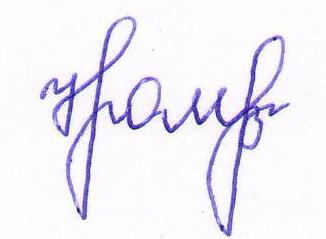 Контрольно-счетной палатыЖирятинского района                                                                       Н.В. Хромая